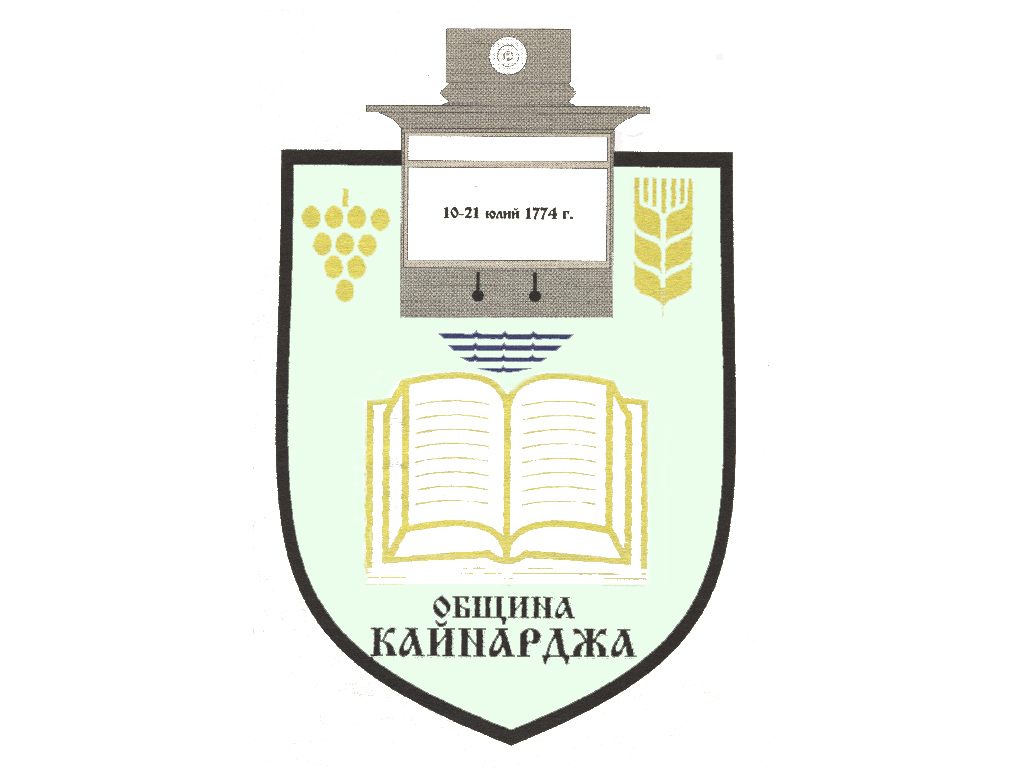 До ……………………………………………………………Гр./с./………………………………………………………обл.СилистраПОКАНА № 45На основание чл.23, ал.4, т.1 от ЗМСМА във връзка с чл.16, ал.1, т.1  от Правилника за организацията и дейността на Общински съвет КайнарджаС В И К В А Мизвънредно заседание на Общински съвет Кайнарджа на 12.10.2022 г./ сряда / от 09.00 часа в заседателната зала на общината при следнияДНЕВЕН РЕД:Определяне на представител на община Кайнарджа в 12-тото общо събрание на Европейската мрежа МЕСТА НА МИРА.                                                                                         Внася: Кмета на общинатаОпределяне на правомощията на представителя на Община Кайнарджа в общото събрание на европейската мрежа МЕСТА НА МИРА.                                                                                        Внася: Кмета на общинатаДаване на съгласие за участие в европейски проекти на Европейската мрежа МЕСТА НА МИРА за кандидатстване към програми за Европейско финансиране и определяне на максимален размер за собствено финансово участие в тези проекти.                                                                                        Внася: Кмета на общинатаВ съответствие с чл.36, т.1 от ЗМСМА Ви каня да присъствате на заседанието на Общинския съвет.                                                                                Председател:                                                                                                         / Ивайло Петков /